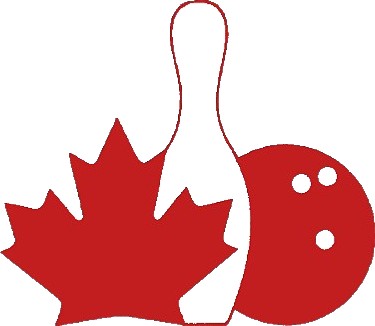 DEMANDE D’INSCRIPTION DE PARTICIPANT À LA FCDQDEMANDE D’INSCRIPTION DE PARTICIPANT À LA FCDQDEMANDE D’INSCRIPTION DE PARTICIPANT À LA FCDQDEMANDE D’INSCRIPTION DE PARTICIPANT À LA FCDQDEMANDE D’INSCRIPTION DE PARTICIPANT À LA FCDQDEMANDE D’INSCRIPTION DE PARTICIPANT À LA FCDQDEMANDE D’INSCRIPTION DE PARTICIPANT À LA FCDQDEMANDE D’INSCRIPTION DE PARTICIPANT À LA FCDQDEMANDE D’INSCRIPTION DE PARTICIPANT À LA FCDQDEMANDE D’INSCRIPTION DE PARTICIPANT À LA FCDQReçu temporaireNom de la ligueNom de la ligueNom de la ligueNom de la ligueNom de la ligueCentre de quillesCentre de quillesCentre de quillesCentre de quillesCentre de quillesCentre de quilles# ID du quilleur# ID FCDQ# ID FCDQNom de familleNom de familleNom de familleNom de famillePrénomPrénomPrénomPrénomInitiale(Milieu)Nom au complet  Homme    Homme    Femme  FemmeAdresse postaleAdresse postaleAdresse postaleAdresse postaleAdresse postaleAdresse postaleAdresse postaleAdresse postale# AptNom de la ligueVilleVilleVilleVilleProv.Prov.Prov.Cde postalCde postalNo tél.No tél.Si vous ne recevez pas votre carteDate de naissance (AA/MM/JJ)		Date de naissance (AA/MM/JJ)		Date de naissance (AA/MM/JJ)		Adresse de courrielAdresse de courrielAdresse de courrielAdresse de courrielAdresse de courrielAdresse de courrielAdresse de courrield’identité de la FCDQ dans les 45 jours,	Cotisation payée dans cette ligue	Cotisation payée dans cette ligue	Cotisation payée dans cette ligue	Cotisation payée dans cette ligueveuillez contacter votre association locale.	Cotisation payée dans une autre ligue	Cotisation payée dans une autre ligue	Cotisation payée dans une autre ligue	Cotisation payée dans une autre ligueNom de l’autre ligueNom de l’autre ligueNom de l’autre ligueNom de l’autre ligueNom de l’autre ligueNom de l’autre ligueNom de l’autre ligue     $     $     $Signature du/de la secrétaire de ligueSignature	Signature	Signature	Signature	Signature	DateDateDateMontant payé de cotisationMontant payé de cotisationMontant payé de cotisation	JE DÉSIRE RECEVOIR UNIQUEMENT LES RÉCOMPENSES POUR LES SCORES À L’HONNEUR.                     (PAS DE RÉCOMPENSESPOUR LES EXPLOITS SPÉCIAUX) 	JE DÉSIRE RECEVOIR UNIQUEMENT LES RÉCOMPENSES POUR LES SCORES À L’HONNEUR.                     (PAS DE RÉCOMPENSESPOUR LES EXPLOITS SPÉCIAUX) 	JE DÉSIRE RECEVOIR UNIQUEMENT LES RÉCOMPENSES POUR LES SCORES À L’HONNEUR.                     (PAS DE RÉCOMPENSESPOUR LES EXPLOITS SPÉCIAUX) 	JE DÉSIRE RECEVOIR UNIQUEMENT LES RÉCOMPENSES POUR LES SCORES À L’HONNEUR.                     (PAS DE RÉCOMPENSESPOUR LES EXPLOITS SPÉCIAUX) 	JE DÉSIRE RECEVOIR UNIQUEMENT LES RÉCOMPENSES POUR LES SCORES À L’HONNEUR.                     (PAS DE RÉCOMPENSESPOUR LES EXPLOITS SPÉCIAUX) 	JE DÉSIRE RECEVOIR UNIQUEMENT LES RÉCOMPENSES POUR LES SCORES À L’HONNEUR.                     (PAS DE RÉCOMPENSESPOUR LES EXPLOITS SPÉCIAUX) 	JE DÉSIRE RECEVOIR UNIQUEMENT LES RÉCOMPENSES POUR LES SCORES À L’HONNEUR.                     (PAS DE RÉCOMPENSESPOUR LES EXPLOITS SPÉCIAUX) 	JE DÉSIRE RECEVOIR UNIQUEMENT LES RÉCOMPENSES POUR LES SCORES À L’HONNEUR.                     (PAS DE RÉCOMPENSESPOUR LES EXPLOITS SPÉCIAUX) 	JE DÉSIRE RECEVOIR UNIQUEMENT LES RÉCOMPENSES POUR LES SCORES À L’HONNEUR.                     (PAS DE RÉCOMPENSESPOUR LES EXPLOITS SPÉCIAUX) 	JE DÉSIRE RECEVOIR UNIQUEMENT LES RÉCOMPENSES POUR LES SCORES À L’HONNEUR.                     (PAS DE RÉCOMPENSESPOUR LES EXPLOITS SPÉCIAUX) 	JE DÉSIRE RECEVOIR UNIQUEMENT LES RÉCOMPENSES POUR LES SCORES À L’HONNEUR.                     (PAS DE RÉCOMPENSESPOUR LES EXPLOITS SPÉCIAUX) Valide pour 45 jours à partir du	OUI, j’autorise la FCDQ à donner mon adresse courriel à des partenaires approuvés de marketing.	OUI, j’autorise la FCDQ à donner mon adresse courriel à des partenaires approuvés de marketing.	OUI, j’autorise la FCDQ à donner mon adresse courriel à des partenaires approuvés de marketing.	OUI, j’autorise la FCDQ à donner mon adresse courriel à des partenaires approuvés de marketing.	OUI, j’autorise la FCDQ à donner mon adresse courriel à des partenaires approuvés de marketing.	OUI, j’autorise la FCDQ à donner mon adresse courriel à des partenaires approuvés de marketing.	OUI, j’autorise la FCDQ à donner mon adresse courriel à des partenaires approuvés de marketing.	OUI, j’autorise la FCDQ à donner mon adresse courriel à des partenaires approuvés de marketing.	OUI, j’autorise la FCDQ à donner mon adresse courriel à des partenaires approuvés de marketing.	OUI, j’autorise la FCDQ à donner mon adresse courriel à des partenaires approuvés de marketing.	OUI, j’autorise la FCDQ à donner mon adresse courriel à des partenaires approuvés de marketing.	OUI, je désire faire un don à l’Équipe du Canada	OUI, je désire faire un don à l’Équipe du Canada	OUI, je désire faire un don à l’Équipe du Canada	OUI, je désire faire un don à l’Équipe du Canada	OUI, je désire faire un don à l’Équipe du CanadaMontant du don: Montant du don: Montant du don:      $     $     $	Veuillez remettre votre don au/à la secrétaire de la ligue afin qu’il soit traité.  	Veuillez remettre votre don au/à la secrétaire de la ligue afin qu’il soit traité.  	Veuillez remettre votre don au/à la secrétaire de la ligue afin qu’il soit traité.  	Veuillez remettre votre don au/à la secrétaire de la ligue afin qu’il soit traité.  	Veuillez remettre votre don au/à la secrétaire de la ligue afin qu’il soit traité.  	Veuillez remettre votre don au/à la secrétaire de la ligue afin qu’il soit traité.  	Veuillez remettre votre don au/à la secrétaire de la ligue afin qu’il soit traité.  	Veuillez remettre votre don au/à la secrétaire de la ligue afin qu’il soit traité.  	Veuillez remettre votre don au/à la secrétaire de la ligue afin qu’il soit traité.  	Veuillez remettre votre don au/à la secrétaire de la ligue afin qu’il soit traité.  	Veuillez remettre votre don au/à la secrétaire de la ligue afin qu’il soit traité.  Date